ENTRY FORM – SECTION DU JÈRRIAIS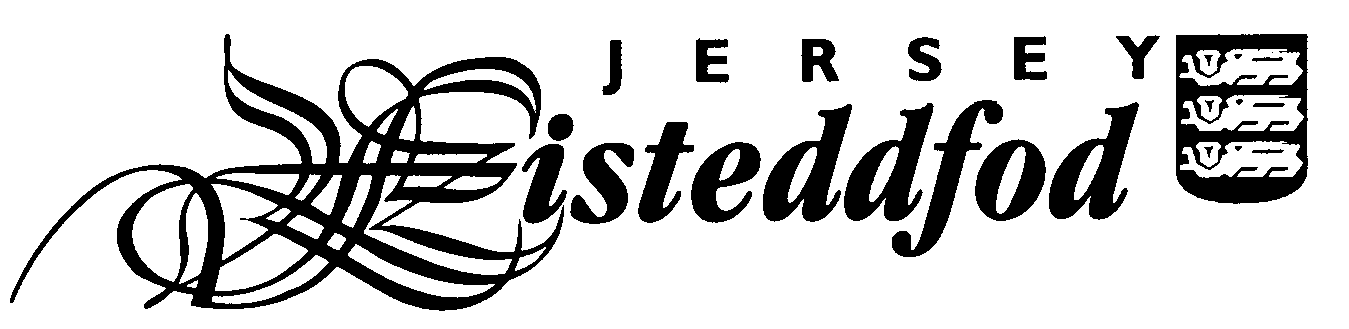 ADULT INDIVIDUAL ENTRIESEntries close Sunday 6th March 2022PLEASE USE BLOCK CAPITALSFull Name of Competitor: _________________________________________________________________Please complete the table below indicating which class numbers you are entering as an individual and the pieces you are performing.There is an entry fee of £2 for each individual entry.Please tick to give permission for photographs to appear in the local media 			Please tick to confirm you have read the Festival Rules *Please tick to confirm you have read the Jersey Eisteddfod Privacy Statement *Signature: _____________________________________________________Contact telephone number: _______________________________________Contact email address: ____________________________________________________________________Please return this form with the entry fee to the Jèrriais Teaching Service, Children, Young People, Education and Skills, Highlands Campus, PO Box 142, St Saviour, Jersey, JE4 8QJ. Please make all cheques payable to ‘The Jersey Eisteddfod’.You can also return the form electronically to Marianne Sargent via email m.sargent@jeron.je If you have chosen to enter an ‘own choice’ class please ensure you enclose a copy of the piece you have chosen to perform for the Adjudicator.* You can find the Jersey Eisteddfod Privacy Statement and Festival Rules on the Jersey Eisteddfod website www.jerseyeisteddfod.org.je. If you do not have access to the internet you can obtain a paper copy from the Jèrriais Teaching Service.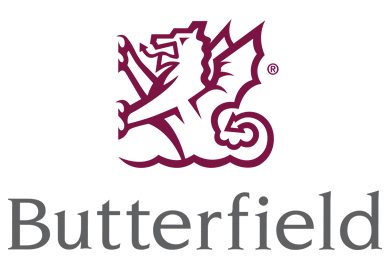 Class NoTitle of PieceEntry FeeTotal Fee Total Fee 